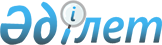 "Сарқан ауданының 2009 жылға арналған аудандық бюджеті туралы" Сарқан аудандық мәслихатының 2008 жылғы 19 желтоқсандағы N 18-105 шешіміне өзгерістер мен толықтырулар енгізу туралыАлматы облысы Сарқан аудандық мәслихатының 2009 жылғы 6 тамыздағы N 25-144 шешімі. Алматы облысының Әдідет департаменті Сарқан ауданының әділет басқармасында 2009 жылы 11 тамызда N 2-17-74 тіркелді      РҚАО ескертпесі.

      Мәтінде авторлық орфография және пунктуация сақталған.      

Қазақстан Республикасы Бюджет кодексінің 19 тарауының 109-бабын басшылыққа ала отырып, Сарқан аудандық мәслихаты ШЕШІМ ҚАБЫЛДАДЫ:



      1. Сарқан аудандық мәслихатының 2008 жылғы 19 желтоқсандағы "Сарқан ауданының 2009 жылға арналған аудандық бюджеті туралы" 18-105 шешімі нормативтік құқықтық актілерді мемлекеттік тіркеу тізілімінде 2008 жылғы 26 желтоқсандағы 2-17-66 нөмірмен тіркелген, 2009 жылдың 17 қаңтарында "Сарқан" аудандық газетінің 4 нөмірінде жарияланған,(нормативтік құқықтық актілерді мемлекеттік тіркеу тізілімінде 2009 жылғы 19 наурыздағы 2-17-71 нөмірмен тіркелген, 21-115 нөмірімен Сарқан аудандық мәслихатының 2009 жылғы 27 ақпанындағы "Сарқан ауданының 2009 жылға арналған аудандық бюджеті туралы" Сарқан аудандық мәслихатының 2008 жылғы 19 желтоқсандағы 18-105 шешіміне өзгерістер мен толықтырулар енгізу туралы нормативтік құқықтық актілерді мемлекеттік тіркеу тізілімінде 2009 жылғы 23 сәуірдегі 2-17-72 нөмірімен тіркелген, 22-123 нөмірімен Сарқан аудандық мәслихатының 2009 жылғы 22 сәуірдегі "Сарқан ауданының 2009 жылға арналған аудандық бюджеті туралы" Сарқан аудандық мәслихатының 2008 жылғы 19 желтоқсандағы 18-105 шешіміне өзгерістер мен толықтырулар енгізу шешімімен өзгертулер енгізілген) шешіміне келесі өзгерістер мен толықтырулар енгізілсін:

       

1) Кірістер жолында "1972892" саны "2239265" санына ауыстырылсын, соның ішінде:

      "Салық түсiмдерi" деген жолы бойынша "75556" саны "115757" санына ауыстырылсын.

      "Салықтық емес түсімдер" деген жолы бойынша "9765" саны "16330" санына ауыстырылсын.

      "Трансферттерден түсетін түсімдер" деген жолы бойынша "1881656" саны "2101263" санына ауыстырылсын.



      2) Шығындар жолында "1973915" саны "2240288" санына ауыстырылсын, соның ішінде:

      "Экономика және бюджеттік жоспарлау бөлімінің қызметін қамтамасыз ету" деген жолы бойынша оның ішінде: "Жергiлiктi органдардың аппараттары" деген жолы бойынша "6767" саны "6867" санына ауыстырылсын, "Мемлекеттiк органдарды материалдық-техникалық жарақтандыру" деген жолы бойынша "250" саны "150" санына ауыстырылсын;

      "Қоғамдық тәртіп, қауіпсіздік, құқықтық, сот, қылмыстық-атқару қызметі" деген жолы бойынша "4680" саны "4574" санына ауыстырылсын;

      "Білім беру" деген жолы бойынша "1396673" саны "1578255" санына ауыстырылсын, соның ішінде:

      "Мектепке дейінгі тәрбие ұйымдарының қызметін қамтамасыз ету" деген жолы бойынша "40302" саны "42683" санына ауыстырылсын;

      "Бастауыш, негізгі орта және жалпы орта білім беру" деген жолы бойынша "1142745" саны "1148860" санына ауыстырылсын, соның ішінде:

      "Ауданның (облыстық маңызы бар қаланың)білім беру бөлімі" деген жолы бойынша "1141621" саны "1147736" санына ауыстырылсын, соның ішінде:

      "Жалпы бiлiм беру" деген жолы бойынша "1104007" саны "1110122" санына ауыстырылсын;

      "Білім беру саласындағы өзге де қызметтер" деген жолы бойынша "213626" саны "386712" санына ауыстырылсын, соның ішінде:

      "Ауданның (облыстық маңызы бар қаланың) білім беру бөлімі" деген жолы бойынша "78163" саны "78125" санына ауыстырылсын, соның ішінде:

      "Өңірлік жұмыспен қамту және кадрларды қайта даярлау стратегиясын іске асыру шеңберінде білім беру объектілерін күрделі, ағымды жөндеу" деген жолы бойынша "41000" саны "40962" санына ауыстырылсын;

      "Ауданның (облыстық маңызы бар қаланың) құрылыс бөлімі" деген жолы бойынша "135463" саны "308587" санына ауыстырылсын, соның ішінде:

      "Білім беру объектілерін салу және реконструкциялау" деген жолы бойынша "135463" саны "308587" санына ауыстырылсын;

      "Әлеуметтік көмек және әлеуметтік қамсыздандыру" деген жолы бойынша соның ішінде:

      "Еңбекпен қамту бағдарламасы" деген жолы бойынша "55083" саны "57399" санына ауыстырылсын;

      "Мемлекеттік атаулы әлеуметтік көмек" деген жолы бойынша "10973" саны "8473" санына ауыстырылсын;

      "18 жасқа дейінгі балаларға мемлекеттік жәрдемақылар" деген жолы бойынша "24187" саны "24371" санына ауыстырылсын;

      "Тұрғын үй - коммуналдық шаруашылығы" деген жолы бойынша "113957" саны "209512" санына ауыстырылсын, соның ішінде:

      "Тұрғын үй шаруашылығы" деген жолы бойынша "59178" саны "59023" санына ауыстырылсын, соның ішінде:

      "Инженерлік коммуникациялық инфрақұрылымды дамыту және жайластыру және (немесе) сатып алуға кредит беру" деген жолы бойынша "58678" саны "58523" санына ауыстырылсын;

      "Коммуналдық шаруашылық" деген жолы бойынша "24645" саны "120198" санына ауыстырылсын, соның ішінде:

      "Ауданның (облыстық маңызы бар қала) тұрғын үй коммуналдық шаруашылығы, жолаушылар көлігі және автомобиль жолдары бөлімі" деген жолы бойынша "24645" саны "120198" санына ауыстырылсын; соның ішінде:

      "Сумен жабдықтау және су бөлу жүйесінің қызмет етуі" деген жолы бойынша "412" саны "1773" санына ауыстырылсын;

      "Cумен жабдықтау жүйесін дамыту" деген жолы бойынша "24233" саны "45998" санына ауыстырылсын;

      "Өңірлік жұмыспен қамту және кадрларды қайта даярлау стратегиясын іске асыру шеңберінде инженерлік коммуникациялық инфрақұрылымды дамыту және жайластыру және елді мекендерді көркейту" 72427 саны жаңадан енгізілсін;

      "Елді мекендерді көркейту" деген жолы бойынша "30134" саны "30291" санына ауыстырылсын, соның ішінде:

      "Ауданның (облыстық маңызы бар қаланың) тұрғын үй-коммуналдық шаруашылығы, жолаушылар көлігі және автомобиль жолдары бөлімі" деген жолы бойынша "27634" саны "27791" санына ауыстырылсын, соның ішінде:

      "Елді мекендерде көшелерді жарықтандыру" деген жолы бойынша "6030" саны "5427" санына ауыстырылсын;

      "Елді мекендердің санитарлық жағдайын қамтамасыз ету" деген жолы бойынша "3352" саны "3270" санына ауыстырылсын;

      "Жерлеу орындарын күтіп-ұстау және туысы жоқ адамдарды жерлеу" деген жолы бойынша "1542" саны "1500" санына ауыстырылсын;

      "Елді мекендерді абаттандыру және көгалдандыру" деген жолы бойынша "16710" саны "17594" санына ауыстырылсын;

      "Мәдениет, спорт, туризм және ақпараттық кеңістік" деген жолы бойынша "42971" саны "45966" санына ауыстырылсын, соның ішінде:

      "Мәдениет, спорт, туризм және ақпараттық кеңістікті ұйымдастыру жөніндегі өзге де қызметтер" деген жолы бойынша "9669" саны "12664" санына ауыстырылсын, соның ішінде:

      "Ауданның (облыстық маңызы бар қаланың) мәдениет және тілдерді дамыту бөлімі" деген жолы бойынша "3042" саны "6037" санына ауыстырылсын, соның ішінде:

      "Мәдениет және тілдерді дамыту бөлімінің қызметін қамтамасыз ету" деген жолы бойынша "3042" саны "6037" санына ауыстырылсын;

      "Ауыл, су, орман, балық шаруашылығы, ерекше қорғалатын табиғи аумақтар, қоршаған ортаны және жануарлар дүниесін қорғау, жер қатынастары" деген жолы бойынша "46212" саны "45666" санына ауыстырылсын, соның ішінде:

      "Ауыл шаруашылығы" деген жолы бойынша "11521" саны "11821" санына ауыстырылсын, соның ішінде:

      "Ауданның (облыстық маңызы бар қаланың) ауыл шаруашылығы бөлімі" деген жолы бойынша "8848" саны "9148" санына ауыстырылсын, соның ішінде:

      "Алып қойылатын және жойылатын ауру жануарлардың, жануарлардан алынатын өнімдер мен шикізаттың құнын иелеріне өтеу" "1199" саны "1499" санына ауыстырылсын;

      "Қаладағы аудан, аудандық маңызы бар қала, кент, ауыл (село), ауылдық (селолық) округтің әкімі аппаратының қызметін қамтамасыз ету" деген жолы бойынша "30000" саны "29154" санына ауыстырылсын, соның ішінде:

      "Өңірлік жұмыспен қамту және кадрларды қайта даярлау стратегиясын іске асыру шеңберінде инженерлік коммуникациялық инфрақұрылымды жөндеу және елді-мекендерді көркейту" деген жолы бойынша "30000" саны "29154" санына ауыстырылсын

      "Көлік және коммуникация" деген жолы бойынша "51107" саны "50592" санына ауыстырылсын, соның ішінде:

      "Автомобиль көлігі" деген жолы бойынша "21107" саны "20892" санына ауыстырылсын, соның ішінде:

      "Ауданның (облыстық маңызы бар қаланың) тұрғын үй-коммуналдық шаруашылығы, жолаушылар көлігі және автомобиль жолдары бөлімі" деген жолы бойынша "21107" саны "20892" санына ауыстырылсын, соның ішінде:

      "Автомобиль жолдарының жұмыс істеуін қамтамасыз ету" деген жолы бойынша "21107" саны "20892" санына ауыстырылсын;

      "Көлік және коммуникация саласындағы өзге де қызметтер" деген жолы бойынша "30000" саны "29700" санына ауыстырылсын, соның ішінде:

      "Ауданның (облыстық маңызы бар қала) тұрғын үй коммуналдық шаруашылығы, жолаушылар көлігі және автомобиль жолдары бөлімі" деген жолы бойынша "30000" саны "29700"санына ауыстырылсын, соның ішінде:

      "Өңірлік жұмыспен қамту және кадрларды қайта даярлау стратегиясын іске асыру шеңберінде ауылдарда (селоларда), ауылдық (селолық) округтерде әлеуметтік жобаларды қаржыландыру" деген жолы бойынша "30000" саны "29700"санына ауыстырылсын;

      "Басқалары" деген жолы бойынша "20322" саны "7730" санына ауыстырылсын; соның ішінде:

      "Басқалары" деген жолы бойынша "17402" саны "4810" санына ауыстырылсын; соның ішінде:

      "Ауданның (облыстық маңызы бар қаланың) қаржы бөлімі" деген жолы бойынша "14417" саны "1825" санына ауыстырылсын, соның ішінде:

      "Ауданның (облыстық маңызы бар қаланың) жергілікті атқарушы органының резерві" деген жолы бойынша "14417" саны "1825" санына ауыстырылсын;

      "Ауданның (облыстық маңызы бар қала) тұрғын үй коммуналдық шаруашылығы, жолаушылар көлігі және автомобиль жолдары бөлімі" деген бойынша, оның ішінде:

      "Жергiлiктi органдардың аппараттары" деген жолы бойынша "2835" саны "2985" санына ауыстырылсын;

      "Мемлекеттiк органдарды материалдық-техникалық жарақтандыру" деген жолынан "150" деген саны алынсын.

       

2. Көрсетілген шешімнің 1 қосымшасы осы шешімнің 1 қосымшасына сәйкес жаңа редакцияда баяндалсын.



      3. Көрсетілген шешімнің 9 қосымшасы осы шешімнің 2 қосымшасына сәйкес жаңа редакцияда баяндалсын. 



      4. Көрсетілген шешімнің 16 қосымшасы осы шешімнің 3 қосымшасына сәйкес жаңа редакцияда баяндалсын.



      5. Көрсетілген шешімнің 8 қосымшасы осы шешімнің 4 қосымшасына сәйкес жаңа редакцияда баяндалсын.

      6. Осы шешім 2009 жылдың 1 қаңтарынан қолданысқа енгізіледі.      Сарқан аудандық мәслихатының

      кезектен тыс 25 сессиясының

      төрағасы:                                  Н. Мукашев      Сарқан аудандық

      мәслихатының хатшысы:                      Ғ. Рахметқалиев

Сарқан аудандық мәслихатының

2009 жылғы 06 тамыздағы N 25-144

"Сарқан ауданының 2009 жылға

арналған аудандық бюджеті туралы"

Сарқан аудандық мәслихатының

2008 жылғы 19 желтоқсандағы N 18-105

шешіміне өзгерістер мен толықтырулар

енгізу туралы шешіміне

1 қосымшаСарқан ауданының 2009 жылға арналған

аудандық бюджеті туралы"Сарқан

аудандық мәслихатының 2008 жылғы

19 желтоқсандағы N 18-105

шешіміне бекітілген

1 қосымша

Сарқан аудандық мәслихатының

2009 жылғы 06 тамыздағы N 25-144

"Сарқан ауданының 2009 жылға

арналған аудандық бюджеті туралы"

Сарқан аудандық мәслихатының

2008 жылғы 19 желтоқсандағы N 18-105

шешіміне өзгерістер мен толықтырулар

енгізу туралы шешіміне

2 қосымшаСарқан ауданының 2009 жылға арналған

аудандық бюджеті туралы"Сарқан

аудандық мәслихатының 2008 жылғы

19 желтоқсандағы N 18-105

шешіміне бекітілген

9 қосымша 

Сумен қамтамасыз ету объектілерін дамытуға облыстық бюджеттен

берілген нысаналы даму трансферттер

Сарқан аудандық мәслихатының

2009 жылғы 06 тамыздағы N 25-144

"Сарқан ауданының 2009 жылға

арналған аудандық бюджеті туралы"

Сарқан аудандық мәслихатының

2008 жылғы 19 желтоқсандағы N 18-105

шешіміне өзгерістер мен толықтырулар

енгізу туралы шешіміне

3 қосымшаСарқан ауданының 2009 жылға арналған

аудандық бюджеті туралы"Сарқан

аудандық мәслихатының 2008 жылғы

19 желтоқсандағы N 18-105

шешіміне бекітілген

16 қосымша 

Білім беру объектілерін дамытуға арналған нысаналы даму

трансферттер

Сарқан аудандық мәслихатының

2009 жылғы 06 тамыздағы N 25-144

"Сарқан ауданының 2009 жылға

арналған аудандық бюджеті туралы"

Сарқан аудандық мәслихатының

2008 жылғы 19 желтоқсандағы N 18-105

шешіміне өзгерістер мен толықтырулар

енгізу туралы шешіміне

4 қосымшаСарқан ауданының 2009 жылға арналған

аудандық бюджеті туралы"Сарқан

аудандық мәслихатының 2008 жылғы

19 желтоқсандағы N 18-105

шешіміне бекітілген

8 қосымша 

Инженерлік коммуникациялық инфрақұрылымды дамытуға және

жайластыруға берілген нысаналы даму трансферттердің сомасы
					© 2012. Қазақстан Республикасы Әділет министрлігінің «Қазақстан Республикасының Заңнама және құқықтық ақпарат институты» ШЖҚ РМК
				СанатыСанатыСанатыСанатысомасы

(мың теңге)СыныбыСыныбыСыныбысомасы

(мың теңге)Ішкі сыныбыІшкі сыныбысомасы

(мың теңге)А Т А У ЫА Т А У Ысомасы

(мың теңге)I. КІРІСТЕР22392651Салық түсiмдерi11575704Меншiкке салынатын салық1070861Мүлiкке салынатын салықтар781703Жер салығы88904Көлiк құралдарына салынатын салық139195Бiрыңғай жер салығы610705Тауарларға, жұмыстарға және қызметтер

көрсетуге салынатын0iшкi салықтар48292Акциздер8953Табиғи және басқа ресурстарды пайдаланғаны

үшiн түсетiн түсiмдер4004Кәсiпкерлiк және кәсiби қызметтi жүргiзгенi үшiн алатын алым353408Мемлекеттiк баж38421Мемлекеттiк баж38422Салықтық емес түсімдер1633001Мемлекет меншігінен түсетін түсімдер11Мемлекеттік кәсіпорындардың таза кірісі

бөлігіндегі түсімдер15Мемлекеттік меншікті жалға беруден

түсетін кірістер120204Мемлекеттік бюджеттен қаржыландырылатын,

сондай-ақ Қазақстан Республикасы Ұлттық

Банкінің бюджетінен (шығыстар сметасынан)

ұсталатын және қаржыландырылатын

мемлекеттік мекемелер салатын айыппұлдар,

өсімпұлдар, санкциялар, өндіріп алулар154091Мемлекеттік бюджеттен қаржыландырылатын,

сондай-ақ Қазақстан Республикасы Ұлттық

Банкінің бюджетінен (шығыстар сметасынан)

ұсталатын және қаржыландырылатын мемлекеттік

мекемелер салатын айыппұлдар, өсімпұлдар,

санкциялар, өндіріп алулар1540906Басқа да салықтық емес түсiмдер8001Басқа да салықтық емес түсiмдер8003Негізгі капиталды сатудан түсетін түсімдер591503Жердi және материалдық емес активтердi сату59151Жердi сату59154Трансферттерден түсетін түсімдер210126302Мемлекеттiк басқарудың жоғары тұрған органдарынан0түсетiн трансферттер21012632Облыстық бюджеттен түсетiн трансферттер2101263Функционалдық топФункционалдық топФункционалдық топФункционалдық топФункционалдық топСомасы

(мың теңге)Кіші функцияКіші функцияКіші функцияКіші функцияСомасы

(мың теңге)Бюджеттік бағдарламалардың әкімшісіБюджеттік бағдарламалардың әкімшісіБюджеттік бағдарламалардың әкімшісіСомасы

(мың теңге)БағдарламаБағдарламаСомасы

(мың теңге)А Т А У ЫА Т А У ЫСомасы

(мың теңге)II. ШЫҒЫНДАР224028801Жалпы сипаттағы мемлекеттiк қызметтер13690901Мемлекеттiк басқарудың жалпы

функцияларын орындайтын өкiлдi,

атқарушы және басқа органдар120475112Аудан (облыстық маңызы бар қала) мәслихатының аппараты10124001Аудан мәслихатының қызметін қамтамасыз ету10124122Аудан (облыстық маңызы бар қала)

әкімінің аппараты37881001Аудан әкімінің қызметін қамтамасыз ету37881123Қаладағы аудан, аудандық маңызы бар

қала, кент, ауыл (село), ауылдық

(селолық) округ әкімінің аппараты72470001Қаладағы ауданның, аудандық маңызы бар

қаланың, кенттің, ауылдың (селоның),

ауылдық (селолық) округтің әкімі

аппаратының қызметін қамтамасыз ету7247002Қаржылық қызмет9417452Ауданның (облыстық маңызы бар қаланың)

қаржы бөлімі8820001Қаржы бөлімінің қызметін қамтамасыз ету8820003Салық салу мақсатында мүлікті бағалауды жүргізу5970 5Жоспарлау және статистикалық қызмет7017453Ауданның (облыстық маңызы бар қаланың)

экономика және бюджеттік жоспарлау

бөлімі7017001Экономика және бюджеттік жоспарлау

бөлімінің қызметін қамтамасыз ету701702Қорғаныс42901Әскери мұқтаждар429122Аудан (облыстық маңызы бар қала)

әкімінің аппараты429005Жалпыға бірдей әскери міндетті атқару

шеңберіндегі іс-шаралар42903Қоғамдық тәртіп, қауіпсіздік,

құқықтық, сот, қылмыстық-атқару

қызметі457401Құқық қорғау қызметi4574458Ауданның (облыстық маңызы бар қаланың)

тұрғын үй-коммуналдық шаруашылығы,

жолаушылар көлігі және автомобиль

жолдары бөлімі4574021Елдi мекендерде жол жүрісі қауiпсiздiгін

қамтамасыз ету457404Бiлiм беру157825501Мектепке дейінгі тәрбие және оқыту42683464Ауданның (облыстық маңызы бар қаланың)

білім беру бөлімі42683009Мектепке дейінгі тәрбие ұйымдарының

қызметін қамтамасыз ету4268302Бастауыш, негізгі орта және жалпы орта

білім беру1148860123Қаладағы аудан, аудандық маңызы бар

қала, кент, ауыл (село), ауылдық

(селолық) округ әкімінің аппараты1124005Ауылдық (селолық) жерлерде балаларды

мектепке дейін тегін алып баруды және

кері алып келуді ұйымдастыру1124464Ауданның (облыстық маңызы бар қаланың)

білім беру бөлімі1147736003Жалпы бiлiм беру1110122006Балалар үшін қосымша білім беру12184010Республикалық бюджеттен берілетін нысаналы

трансферттердің есебінен білім берудің

мемлекеттік жүйесіне оқытудың жаңа

технологияларын енгізу2543009Бiлiм беру саласындағы өзге де

қызметтер386712464Ауданның (облыстық маңызы бар қаланың)

білім беру бөлімі78125001Білім беру бөлімінің қызметін қамтамасыз

ету12804004Ауданның (облыстық маңызы бар қаланың)

мемлекеттік білім беру мекемелерінде

білім беру жүйесін ақпараттандыру7712005Ауданның (облыстық маңызы бар қаланың)

мемлекеттік білім беру мекемелер үшін

оқулықтар мен оқу-әдiстемелiк кешендерді

сатып алу және жеткізу15455007Аудандық (қалалық) ауқымдағы мектеп

олимпиадаларын және мектептен тыс іс-

шараларды өткiзу1192099Республикалық бюджеттен берілетін

нысаналы трансферттер есебiнен аудандардың

(облыстық маңызы бар қалалардың)

бюджеттеріне ауылдық елді мекендер

саласының мамандарын әлеуметтік қолдау

шараларын іске асыру0011Өңірлік жұмыспен қамту және кадрларды

қайта даярлау стратегиясын іске асыру

шеңберінде білім беру объектілерін

күрделі, ағымды жөндеу40962467Ауданның (облыстық маңызы бар қаланың)

құрылыс бөлімі308587037Білім беру объектілерін салу және

реконструкциялау30858706Әлеуметтiк көмек және әлеуметтiк

қамсыздандыру15313702Әлеуметтiк көмек137596451Ауданның (облыстық маңызы бар қаланың)

жұмыспен қамту және әлеуметтік

бағдарламалар бөлімі137596002Еңбекпен қамту бағдарламасы57399004Ауылдық жерлерде тұратын денсаулық сақтау,

білім беру, әлеуметтік қамтамасыз ету,

мәдениет мамандарына отын сатып алу

бойынша әлеуметтік көмек көрсету6505005Мемлекеттік атаулы әлеуметтік көмек8473006Тұрғын үй көмегі22440007Жергілікті өкілетті органдардың шешімі

бойынша азаматтардың жекелеген топтарына

әлеуметтік көмек4999010Үйден тәрбиеленіп оқытылатын мүгедек

балаларды материалдық қамтамасыз ету1069014Мұқтаж азаматтарға үйінде әлеуметтік

көмек көрсету818401618 жасқа дейінгі балаларға мемлекеттік

жәрдемақылар24371Жергілікті бюджет қаражаты есебінен20871017Мүгедектерді оңалту жеке бағдарламасына

сәйкес, мұқтаж мүгедектерді міндетті

гигиеналық құралдармен қамтамасыз етуге,

және ымдау тілі мамандарының, жеке

көмекшілердің қызмет көрсету415609Әлеуметтiк көмек және әлеуметтiк

қамтамасыз ету салаларындағы өзге де

қызметтер15541451Ауданның (облыстық маңызы бар қаланың)

жұмыспен қамту және әлеуметтік

бағдарламалар бөлімі155410001Жұмыспен қамту және әлеуметтік

бағдарламалар бөлімінің қызметін

қамтамасыз ету14413011Жәрдемақыларды және басқа да әлеуметтік

төлемдерді есептеу, төлеу мен жеткізу

бойынша қызметтерге ақы төлеу112807Тұрғын үй-коммуналдық шаруашылық20951201Тұрғын үй шаруашылығы59023467Ауданның (облыстық маңызы бар қаланың)

құрылыс бөлімі0003Мемлекеттік коммуналдық тұрғын үй қорының

тұрғын үй құрылысы және (немесе) сатып алу500004Инженерлік коммуникациялық инфрақұрылымды

дамыту және жайластыру және (немесе)

сатып алуға кредит беру5852302Коммуналдық шаруашылық120198458Ауданның (облыстық маңызы бар қаланың)

тұрғын үй-коммуналдық шаруашылығы,

жолаушылар көлігі және автомобиль

жолдары бөлімі120198012Сумен жабдықтау және су бөлу жүйесінің

қызмет етуі1773029Cумен жабдықтау жүйесін дамыту45998032Өңірлік жұмыспен қамту және кадрларды

қайта даярлау стратегиясын іске асыру

шеңберінде инженерлік коммуникациялық

инфрақұрылымды дамыту және жайластыру

және елді мекендерді көркейту72427Облыстық бюджеттен берілетін трансферттер

есебінен7242703Елді мекендерді көркейту30291123Қаладағы аудан, аудандық маңызы бар

қала, кент, ауыл (село), ауылдық

(селолық) округ әкімінің аппараты2500008Елді мекендерде көшелерді жарықтандыру2500458Ауданның (облыстық маңызы бар қаланың)

тұрғын үй-коммуналдық шаруашылығы,

жолаушылар көлігі және автомобиль

жолдары бөлімі27791015Елді мекендерде көшелерді жарықтандыру5427016Елді мекендердің санитарлық жағдайын

қамтамасыз ету3270017Жерлеу орындарын күтіп-ұстау және туысы

жоқ адамдарды жерлеу1500018Елді мекендерді абаттандыру және

көгалдандыру1759408Мәдениет,спорт,туризм және

ақпараттық кеңiстiк4596601Мәдениет саласындағы қызмет16607455Ауданның (облыстық маңызы бар қаланың)

мәдениет және тілдерді дамыту бөлімі16607003Мәдени-демалыс жұмысын қолдау1660702Спорт1741465Ауданның (облыстық маңызы бар қаланың)

дене шынықтыру және спорт бөлімі1741006Аудандық (облыстық маңызы бар қалалық)

деңгейде спорттық жарыстар өткiзу580007Әр түрлi спорт түрлерi бойынша аудан

(облыстық маңызы бар қала) құрама

командаларының мүшелерiн дайындау және

олардың облыстық спорт жарыстарына қатысуы116103Ақпараттық кеңiстiк14954455Ауданның (облыстық маңызы бар қаланың)

мәдениет және тілдерді дамыту бөлімі12654006Аудандық (қалалық) кiтапханалардың жұмыс

iстеуi10577007Мемлекеттік тілді және Қазақстан

халықтарының басқа да тілді дамыту2077456Ауданның (облыстық маңызы бар қаланың)

ішкі саясат бөлімі2300002Бұқаралық ақпарат құралдары арқылы

мемлекеттiк ақпарат саясатын жүргізу230009Мәдениет, спорт, туризм және

ақпараттық кеңiстiктi ұйымдастыру

жөнiндегi өзге де қызметтер12664455Ауданның (облыстық маңызы бар қаланың)

мәдениет және тілдерді дамыту бөлімі6037001Мәдениет және тілдерді дамыту бөлімінің

қызметін қамтамасыз ету6037099Республикалық бюджеттен берілетін

нысаналы трансферттер есебiнен аудандардың

(облыстық маңызы бар қалалардың)

бюджеттеріне ауылдық елді мекендер

саласының мамандарын әлеуметтік қолдау

шараларын іске асыру0456Ауданның (облыстық маңызы бар қаланың)

ішкі саясат бөлімі3961001Ішкі саясат бөлімінің қызметін қамтамасыз

ету3429003Жастар саясаты саласындағы өңірлік

бағдарламаларды iске асыру532465Ауданның (облыстық маңызы бар қаланың)

дене шынықтыру және спорт бөлімі2666001Дене шынықтыру және спорт бөлімі қызметін қамтамасыз ету2666099Республикалық бюджеттен берілетін

нысаналы трансферттер есебiнен аудандардың

(облыстық маңызы бар қалалардың)

бюджеттеріне ауылдық елді мекендер

саласының мамандарын әлеуметтік қолдау

шараларын іске асыру010Ауыл, су, орман, балық шаруашылығы,

ерекше қорғалатын табиғи аумақтар,

қоршаған ортаны және жануарлар

дүниесін қорғау, жер қатынастары4566601Ауыл шаруашылығы11821453Ауданның (облыстық маңызы бар қаланың)

экономика және бюджеттік жоспарлау

бөлімі2673099Республикалық бюджеттен берілетін

нысаналы трансферттер есебінен ауылдық

елді мекендер саласының мамандарын

әлеуметтік қолдау шараларын іске асыру2673462Ауданның (облыстық маңызы бар қаланың)

ауыл шаруашылық бөлімі9148001Ауыл шаруашылығы бөлімінің қызметін

қамтамасыз ету7649005Алып қойылатын және жойылатын ауру

жануарлардың, жануарлардан алынатын

өнімдер мен шикізаттың құнын иелеріне өтеу149906Жер қатынастары4691463Ауданның (облыстық маңызы бар қаланың)

жер қатынастары бөлімі4691001Жер қатынастары бөлімінің қызметін

қамтамасыз ету469109Ауыл, су, орман, балық шаруашылығы

және қоршаған ортаны қорғау мен жер

қатынастары саласындағы өзге де

қызметтер29154123Қаладағы аудан, аудандық маңызы бар

қала, кент, ауыл (село), ауылдық

(селолық) округ әкімінің аппараты29154019Өңірлік жұмыспен қамту және кадрларды

қайта даярлау стратегиясын іске асыру

шеңберінде ауылдарда (селоларда), ауылдық

(селолық) округтерде әлеуметтік жобаларды

қаржыландыру2915411Өнеркәсіп, сәулет, қала құрылысы және

құрылыс қызметі74800 2Сәулет, қала құрылысы және құрылыс

қызметі7480467Ауданның (облыстық маңызы бар қаланың)

құрылыс бөлімі4184001Құрылыс бөлімінің қызметін қамтамасыз ету4184468Ауданның (облыстық маңызы бар қаланың)

сәулет және қала құрылысы бөлімі3296001Қала құрылысы және сәулет бөлімінің

қызметін қамтамасыз ету3296003Елді мекендер құрылысының бас

жоспарларын әзірлеу012Көлік және коммуникациялар505920 1Автомобиль көлігі20892458Ауданның (облыстық маңызы бар қаланың)

тұрғын үй-коммуналдық шаруашылығы,

жолаушылар көлігі және автомобиль

жолдары бөлімі20892023Автомобиль жолдарының жұмыс істеуін

қамтамасыз ету2089209Көлiк және коммуникациялар саласындағы

өзге де қызметтер29700458Ауданның (облыстық маңызы бар қаланың)

тұрғын үй-коммуналдық шаруашылығы,

жолаушылар көлігі және автомобиль

жолдары бөлімі29700008Өңірлік жұмыспен қамту және кадрларды

қайта даярлау стратегиясын іске асыру

шеңберінде аудандық маңызы бар автомобиль

жолдарын, қала және елді-мекендер

көшелерін жөндеу және ұстау2970013Басқалары773003Кәсiпкерлiк қызметтi қолдау және

бәсекелестікті қорғау2920469Ауданның (облыстық маңызы бар қаланың)

кәсіпкерлік бөлімі2920001Кәсіпкерлік бөлімінің қызметін қамтамасыз

ету2920Жергілікті органдардың аппараттары2770Мемлекеттiк органдарды материалдық-

техникалық жарақтандыру15009Басқалар4810452Ауданның (облыстық маңызы бар қаланың)

қаржы бөлімі18250 12Ауданның (облыстық маңызы бар қаланың)

жергілікті атқарушы органының резерві1825458Ауданның (облыстық маңызы бар қаланың)

тұрғын үй-коммуналдық шаруашылығы,

жолаушылар көлігі және автомобиль

жолдары бөлімі2985001Тұрғын үй-коммуналдық шаруашылығы,

жолаушылар көлігі және автомобиль жолдары

бөлімінің қызметін қамтамасыз ету298515Трансферттер3801Трансферттер38452Ауданның (облыстық маңызы бар қаланың)

қаржы бөлімі38006Нысаналы пайдаланылмаған (толық

пайдаланылмаған) трансферттерді қайтару38ІІІ. ТАЗА БЮДЖЕТТІК КРЕДИТ БЕРУ0ІV. ҚАРЖЫ АКТИВТЕРІН САТУДАН ТҮСЕТІН

ТҮСІМДЕР0V. БЮДЖЕТ ТАПШЫЛЫҒЫ (ПРОФИЦИТІ)-1023VI. БЮДЖЕТ ТАПШЫЛЫҒЫН ҚАРЖЫЛАНДЫРУ1023(ПРОФИЦИТІН ПАЙДАЛАНУ):0ҚАРЫЗДАР ТҮСІМІ;0ҚАРЫЗДАРДЫ ӨТЕУ;0БЮДЖЕТ ҚАРАЖАТЫ ҚАЛДЫҚТАРЫНЫҢ

ҚОЗҒАЛЫСЫ1023мың теңгемың теңгемың теңгемың теңгемың теңгемың теңгемың теңгеФункционалдық топФункционалдық топФункционалдық топФункционалдық топФункционалдық топФункционалдық топСомасыКіші бағдарламаКіші бағдарламаКіші бағдарламаКіші бағдарламаКіші бағдарламаСомасыБюджеттік бағдарламалардың әкімшісіБюджеттік бағдарламалардың әкімшісіБюджеттік бағдарламалардың әкімшісіБюджеттік бағдарламалардың әкімшісіСомасыБағдарламаБағдарламаБағдарламаСомасыКіші бағдарламаКіші бағдарламаСомасыА Т А У ЫА Т А У ЫСомасы7Тұрғын үй-коммуналдық шаруашылық02коммуналдық шаруашылық458Ауданның (облыстық маңызы бар

қаланың) тұрғын-үй коммуналдық

шаруашылығы, жолаушылар көлігі

және автомобиль жолдары бөлімі029Сумен жабдықтау жүйесін дамыту45998,0015Облыстық бюджеттен берілетін

трансферттер есебiнен45998,0мың теңгемың теңгемың теңгемың теңгемың теңгемың теңгемың теңгеФункционалдық топФункционалдық топФункционалдық топФункционалдық топФункционалдық топФункционалдық топСомасыКіші бағдарламаКіші бағдарламаКіші бағдарламаКіші бағдарламаКіші бағдарламаСомасыБюджеттік бағдарламалардың әкімшісіБюджеттік бағдарламалардың әкімшісіБюджеттік бағдарламалардың әкімшісіБюджеттік бағдарламалардың әкімшісіСомасыБағдарламаБағдарламаБағдарламаСомасыКіші бағдарламаКіші бағдарламаСомасыА Т А У ЫА Т А У Ы04Білім беру09Бiлiм беру саласындағы өзге де

қызметтер467Ауданның (облыстық маңызы бар

қаланың) құрылыс бөлімі308587,0037Білім беру объектілерін салу және

реконструкциялау308587,0015Жергілікті бюджет қаражаты есебінен308587,0мың теңгемың теңгемың теңгемың теңгемың теңгемың теңгеФункционалдық топФункционалдық топФункционалдық топФункционалдық топФункционалдық топСомасыКіші бағдарламаКіші бағдарламаКіші бағдарламаКіші бағдарламаСомасыБюджеттік бағдарламалардың әкімшісіБюджеттік бағдарламалардың әкімшісіБюджеттік бағдарламалардың әкімшісіСомасыБағдарламаБағдарламаСомасыА Т А У ЫА Т А У ЫСомасы07Тұрғын үй-коммуналдық шаруашылық01Тұрғын үй шаруашылығы467Ауданның (облыстық маңызы бар қаланың)

құрылыс бөлімі004Инженерлік коммуникациялық инфрақұрылымды дамыту және жайластыру58523,0